AnmeldungsformularName und Vorname *…………………………………………………………………..Adresse / Direccion *……………………………………………………………………Telefon oder Natel *………………………………………………………………………E-Mail *……………………………………………………………………………………..Nachricht / Mensaje* ……………………………………………………………………….……………………………………………………………………………………………….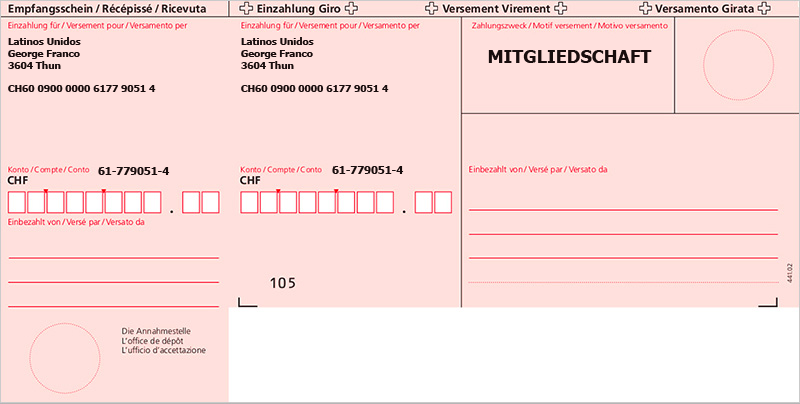 